Сценарий 23 февраля в детском саду«Будем в армии служить и Отчизной дорожить». 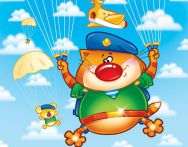 Цели праздника:• способствовать гармонизации детско-родительских отношений;• знакомить детей с традицией празднования Дня защитника Отечества;• закреплять знания о военных профессиях, названиях военной техники;• совершенствовать координацию движений, формировать ловкость и меткость у детей;• воспитывать патриотические чувства.Материалы и оборудование: 20 мешочков, 2 корзины, 2 хопа, 1 шашка, ткань, пуговицы, иголки с ниткой, 2 столика и 2 стула, ориентиры, разрезные картинки, призы, фонограммы, 2 яблока, спички, канат.Ход праздникаДети заходят в зал под марш, выполняют перестроения и становятся полукругом (по выбору педагога).Ведущий. Ребята, наш праздник посвящен Дню защитника Отечества.1-й ребенок.Мир — это главное слово на свете.Мир очень нужен нашей планете!Мир нужен взрослым! Мир нужен детям!Мир нужен всем!2-й ребенок.Мы хотим, чтоб птицы пели,Чтоб весной ручьи звенели,Чтобы солнце землю грело,Чтоб березка зеленела!Чтоб у всех мечты сбывались,Чтобы все вокруг смеялись,Чтобы детям снились сны,Чтобы не было войны!Ведущий. Ваши дедушки, папы служили и служат сейчас в армии или на флоте. Они защищают нашу страну, чтобы вы могли спокойно жить, учиться под мирным небом Родины. Наши славные воины мужественные и смелые, и вы, ребята, конечно, хотите быть похожими на них. И мы сейчас покажем, какими вы вырастете сильными, крепкими, ловкими, чтобы стать достойной сменой. И в этом нам помогут наши папы и дедушки.Дети поют песню «У меня матроска...» (муз. М. Протасова, сл. Е. Шкловского).Ведущий. В армии много родов войск, где несут службу люди разных военных специальностей. Давайте вспомним некоторые из них, но прежде необходимо разделиться на команды.Дети делятся на 2 команды.Игра для детей «Продолжи предложение»«Танком управляет...»«Из пушки стреляет...»«За штурвалом самолета сидит...»«Из пулемета строчит...»«В разведку ходит...»«Границу охраняет...»«На подводной лодке несет службу...»«С парашютом прыгает...»«На кораблях служат...»Чтоб защитниками стать, Долг солдата выполнять, Нужно крепким, сильным быть, С физкультурою дружить.А начнем мы с разминки наших пальцев.Пальчиковая гимнастика «Бойцы-молодцы»Пальцы эти — все бойцы,Удалые молодцы.Два — больших и крепких малыхИ солдат в боях бывалых,Два — гвардейца-храбреца,Два — сметливых молодца,Два — героя безымянных,Но в работе очень рьяных,Два мизинца-коротышки —Очень славные мальчишки!Один, два, три, четыре, пять —Будем молодцев считать. (2 раза)Пальцы встали дружно в ряд —Десять крепеньких солдат.Действия детейДети показывают ладони с выпрямленными пальцами.Сжимают и разжимают пальцы обеих рук.Пальцы сжаты в кулак, подняты только большие.+Показывают указательные пальцы.Показывают средние пальцы.Показывают безымянные пальцы.Показывают мизинцы.Поочередно считают пальцы на левой руке, начиная с мизинца, затем на правой.Сжимают и разжимают пальцы обеих рук.Показывают ладони с прямыми пальцами, хлопают в ладоши.Ведущий. А теперь пусть наши папы покажут свою сноровку, аттракцион называется «Отдай честь». Для этого необходимо одну руку поднести к виску, а другую вытянуть вперед и поднять большой палец, затем руки поменять. Выполнять это необходимо быстро.Соревнуются папы, а затем — по желанию — дети.Ведущий. Второе испытание для наших мужчин. В армии на службе у военных есть техника, без которой очень сложно было бы охранять нашу Родину, нашу мирную жизнь. Какая же военная техника помогает защищать Отечество?Командам даются разрезные картинки с изображением военной техники (самолет, вертолет, танк, корабль, подводная лодка), и дети со взрослыми должны собрать их как можно больше.Ведущий. Я буду загадывать загадки, а вы поднимайте руку, если у вас есть картинка с отгадкой.Смело в небе проплывает,Обгоняя птиц полет.Человек им управляет.Что такое? (Самолет.)Без разгона ввысь взлетаю,Стрекозу напоминаю.Отправляется в полетНаш российский... (вертолет).Хожу в железном панцире,Бронею весь обшитый.Стреляю я снарядами,Я очень грозный с виду... (танк).Под водой железный кит,Днем и ночью кит не спит.Днем и ночью под водойОхраняет мой покой. (Подводная лодка.)Чудо-птица, алый хвост,Прилетела в стаю звезд.Наш народ построил этуМежпланетную... (ракету).Ведущий.А теперь прислушайтесь:Слышен звук копыт,Это смелый всадникНа коне летит.Оркестр военный трубами звенит,Под музыку по площади конница летит.Кони горячие рвутся вперед,Командир со знаменем первым идет.Игра-эстафета «Конники-наездники»Соревнуются две команды: папы и дети. Прыжки на хопах до ориентира и обратно, у пап в руках — «шашки».Ведущий.Меткий глаз — залог успеха,Скажет нам солдат любой,Чтоб желанная победаЗавершила правый бой.Эстафета «Всадники-стрелки»Папа везет ребенка на спине до ориентира, ребенок берет мешочек и бросает в корзину, папа возвращается так же с ребенком на спине.Ребенок.Мне сказал однажды дед:«Ты смотри не лазь в буфет!Там, на самой верхней полке,Поселились злые волки».Только дедушка уснул,Я скорей подставил стул,Приоткрыл немножко дверцу,Отодвинул банку с перцем,Переставил всю посуду —Я волков искал повсюду...Поутру проснулся дед,Не спеша полез в буфет.Думал к чаю взять ирисок,А ирисок — нет как нет.Обыскал он все до щелки,Заглянул и вверх, и вниз...Я сказал: «Наверно, волкиУтащили твой ирис».Автор: Н. СаконскаяКонкурс «Добрые слова о папе»Дети называют слово и вставляют спичку в яблоко. В конце каждая команда представляет своего «ежика».Игра «Тяги-перетяги»Незаметно для детей любому из пап вставляют в рукава верхней одежды канат и предлагают двум командам перетягивание, помогая при этом наиболее слабым.Ведущий. А сейчас проверим пап и ребят на ловкость.Эстафета «Переход через минное поле»К голеностопам пап и мальчиков привязывают по два воздушных шара. Участники должны добежать до ориентира и обратно, не наступив на шар. Задевание шара рассматривается как взрыв.Вариант игрыМожно использовать мячики из «сухого» бассейна, рассыпав их по полу. Участники должны добежать до ориентира и обратно, не наступив на них.Ведущий. Любопытно, умеют ли наши папы иногда заменить маму? Например, смогут ли они пришить пуговицу?Конкурс «Кто быстрее, крепче и красивее пришьет пуговицу?»Подведение итогов, вручение призов, пожелания папам и дедушкам.Заключительная часть: общая песня детей и пап по выбору педагога.